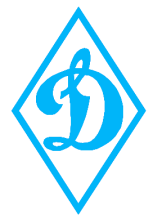 П О Л О Ж Е Н И Ео проведении соревнований Региональной организации общественно-государственного объединения «Всероссийское физкультурно-спортивное общество «Динамо» в городе Севастополе по настольному теннисуСоревнования Региональной организации общественно-государственного объединения «Всероссийское физкультурно-спортивное общество «Динамо» 
в городе Севастополе по настольному теннису (далее - Соревнования) проводятся согласно Календарному плану официальных физкультурных мероприятий и спортивных мероприятий города Севастополя на 2019 год, а также Календарному плану спортивных и физкультурно-массовых мероприятий Региональной организации Общественно-государственного объединения «Всероссийское физкультурно-спортивное общество «Динамо» в городе Севастополе (далее – РО Общества «Динамо» в городе Севастополе) на 2019 год, утвержденному постановлением V пленума Совета РО Общества «Динамо» в городе Севастополе 
от 28.09.2018 № 7.Соревнования проводятся в рамках программы спартакиады среди сотрудников и военнослужащих органов безопасности и правопорядка города Севастополя «Динамиада-2019».1. Цели и задачи.Основными целями проведения Соревнований являются: пропаганда здорового и активного образа жизни привлечение госслужащих, военнослужащих, сотрудников и ветеранов органов безопасности и правопорядка, членов их семей к регулярным занятиям физической культурой и спортом. Задачи:популяризация динамовского движения;повышение общего уровня физической и профессиональной подготовленности госслужащих, военнослужащих и сотрудников органов безопасности и правопорядка, поддержание на высоком уровне морально-психологического климата в КФК в интересах служебной деятельности; выявления сильнейших спортсменов и команд, формирование (при необходимости) сборных команд для участия в ведомственных, региональных, всероссийских, международных соревнованиях;развитие и популяризация в органах безопасности и правопорядка служебно-прикладных, олимпийский и неолимпийских видов спорта.2.  Сроки и место проведения.Cроки проведения: 5 июля 2019 года. Место проведения: г. Севастополь, ул. Университетская, 28, спортивный комплекс ФГАОУВО «Севастопольский государственный университет».3. Организаторы Соревнований.Общее руководство по подготовке и проведению Соревнований осуществляет РО Общества «Динамо» в городе Севастополе.Непосредственное проведение Соревнований возлагается на судейскую коллегию.Ответственный за проведение: Меняев Алексей Георгиевич, 
тел.: +7 (916) 804-92-21, адрес электронной почты dynamo.sevastopol@yandex.ru.4. Программа Соревнований.5 июля 2019 года5. Участники Соревнований, состав команды.В Соревнованиях принимают участие сборные команды коллективов физической культуры (далее – КФК), входящих в состав РО Общества «Динамо» в городе Севастополе. К участию в Спартакиаде допускаются граждане Российской Федерации, достигшие 18 - летнего возраста на день проведения соревнований, из числа военнослужащих, сотрудников, государственных гражданских служащих, служащих и работников органов безопасности и правопорядка, проработавших 
в данной организации (КФК) не менее трех месяцев,  а также пенсионеры указанных органов, проживающие на территории города Севастополя и имеющие соответствующую регистрацию, являющиеся членами Общества «Динамо» 
и уплатившие ежегодный членский взнос. Ответственность за достоверность сведений о принадлежности участника команды к конкретному КФК несет руководитель КФК, подписывающий заявку.Форма одежды: футболка с коротким рукавом или майка, спортивное трико, спортивная обувь со светлой подошвой (обязательно).6. Порядок определения победителей и правила игры.Соревнования проводятся в соответствии с Правилами вида спорта «настольный теннис» утвержденными приказом Минспорта России.Вид соревнований: личные одиночные встречи мужские и женские.Система проведения соревнований (олимпийская, круговая, смешанная) определяется главным судьей соревнований в зависимости от количества участников, принимающих участие в соревнованиях.Встреча участников проводится до 2 побед в партиях, каждая партия играется до 11 очков. За победу в матче со счетом 2:0 участнику начисляется – 3 очка, за победу в матче со счетом 2:1 – 2 очка, за поражение со счетом 1:2 – 1 очко, за поражение со счетом 0:2 – 0 очков.Места участников в личном первенстве определяются в соответствии с действующими Правилами данного вида спорта отдельно среди мужчин и отдельно среди женщин.Первенство в личном зачете определяется по наибольшей сумме набранных баллов участником.При одинаковом количестве баллов у двух и более участников, победитель определяется по личной встрече между ними; по наименьшему количеству проигранных партий.Командное первенство определяется по наименьшей сумме мест набранных 3 (тремя) членами команды, показавшими лучшие результаты в личном зачете. В случае, если команда выступает в составе менее 3 (трех) человек, ей засчитывается последнее место (в личном зачете среди мужчин) за каждого отсутствующего спортсмена.Если в составе более 2/3 заявленных на соревнование команд представлены женщины, результаты личного первенства в дисциплинах среди женщин учитываются при определении победителей в командном первенстве. Если число таких команд меньше 2/3 – соревнования среди женщин проводятся за победу в личном первенстве.При равенстве очков (суммы мест) преимущество получает команда, имеющая большее количество первых, вторых и т.д. личных мест, занятых 3 (тремя) участниками, показавшими лучшие в составе команды результаты.7. Награждение.Победители и призеры Соревнований в личном зачете награждаются дипломами и медалями соответствующих степеней.	Команды, занявшие 1, 2, 3 места по итогам Соревнований, награждаются дипломами и кубками РО Общества «Динамо» в городе Севастополе.8. Условия финансирования.Финансирование расходов, связанных с арендой и оборудованием места проведения соревнований, приобретением наградной атрибутики, работой судейской бригады осуществляется за счет РО Общества «Динамо» в городе Севастополе. Расходы, связанные с командированием участников соревнований, за счет средств командирующих организаций. 9. Порядок и сроки подачи заявок.Предварительные заявки на участие в Соревнованиях подаются не позднее, чем за 3 (три) дня до начала соревнований в Региональную организацию Общества «Динамо» в городе Севастополе на официальный адрес электронной почты организации dynamo.sevastopol@yandex.ru, либо ответственному за проведение Соревнований (Меняев Алексей Георгиевич, +7-916-804-92-21). Оригинал заявки на участие в соревнованиях, подписанных руководителем КФК, подается в мандатную комиссию не менее чем за час до начала соревнований по установленной форме.Все участники должны иметь разрешение (допуск) врача. Данное условие является обязательным для соревнования по данному виду спорта. В случае непредставления заявки в указанные сроки, команда 
к соревнованиям не допускается.Одновременно с заявкой, прибывшие на соревнования участники представляют:служебное удостоверение личности;паспорт гражданина России, выписку из приказа о зачислении на службу (работу) для гражданского персонала КФК;членский билет Общества «Динамо».9. Страхование участниковГосударственное страхование участников осуществляется в ведомствах 
в установленном порядке. Участие в соревнованиях Спартакиады приравнивается к выполнению служебных обязанностей. 10. Обеспечение безопасности участников и зрителей	Обеспечение безопасности участников и зрителей осуществляется согласно требованиям Правил обеспечения безопасности при проведении официальных спортивных соревнований, утвержденных постановлением Правительства Российской Федерации от 18 апреля 2014 № 353, а также требованиям правил по видам спорта, включенным в программу Соревнований.Оказание скорой медицинской помощи и допуск участников осуществляется в соответствии с приказом Министерства здравоохранения Российской Федерации № 134н от 01.03.2016 «О порядке организации оказания медицинской помощи лицам, занимающимся физической культурой и спортом (в том числе при подготовке и проведении физкультурных мероприятий и спортивных мероприятий), включая порядок медицинского осмотра лиц, желающих пройти спортивную подготовку, заниматься физической культурой и спортом 
в организациях и (или) выполнить нормативы испытаний (тестов) Всероссийского физкультурно-спортивного комплекса «Готов к труду и обороне».Данное положение является официальным приглашением 
на соревнования!Заместитель Председателя Общества «Динамо» в городе Севастополе							  	        А.Г. МеняевУТВЕРЖДАЮПервый заместитель Председателя Общества «Динамо» в городе Севастополе                     м/п                     А.Н. Полетаев«_28_»______мая____ 2019 года09.00-09.30- регистрация и жеребьевка участников;09.30-09.45- торжественное открытие Соревнований; 09.45-10.00- совещание судей и представителей команд, разминка участников;10.00-15.00- соревнования;15.00-16.00- подведение итогов, награждение победителей и призеров.Соревнования проводятся как лично-командные.Соревнования проводятся как лично-командные.Соревнования проводятся как лично-командные.Состав команды:мужчины – 3 чел.женщины –1 чел.тренер-представитель –1 чел.